Отчет группы № 6 «Фантазеры»«Наш поход»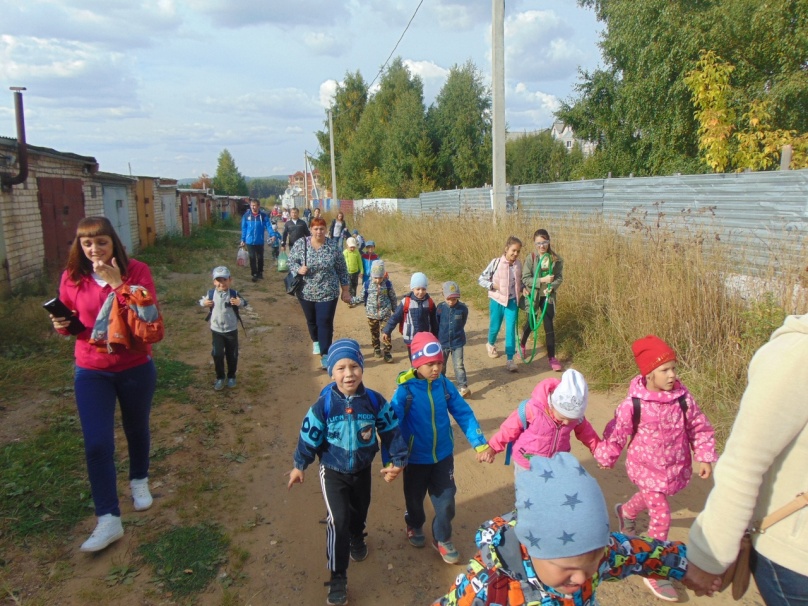 Всем известно, что поход –Это праздник хоровод,Ребятишек - целый взвод, Золотистый небосвод.И все знают, что поход –Это тяжкий перевал, Это сложный переход,Грязь и пот. Но есть привал!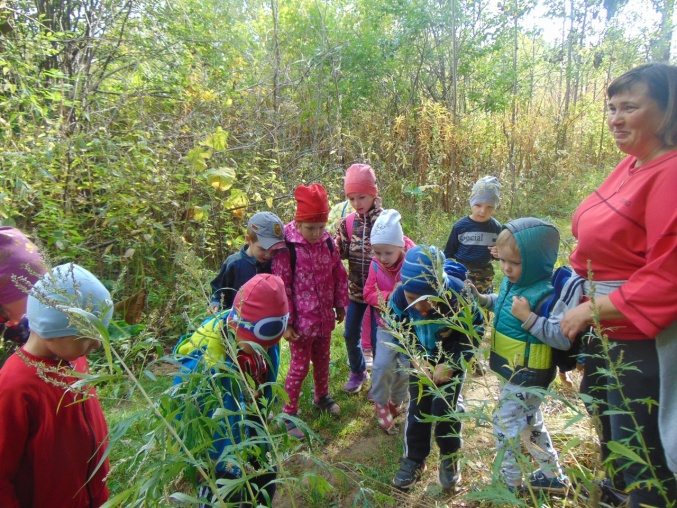 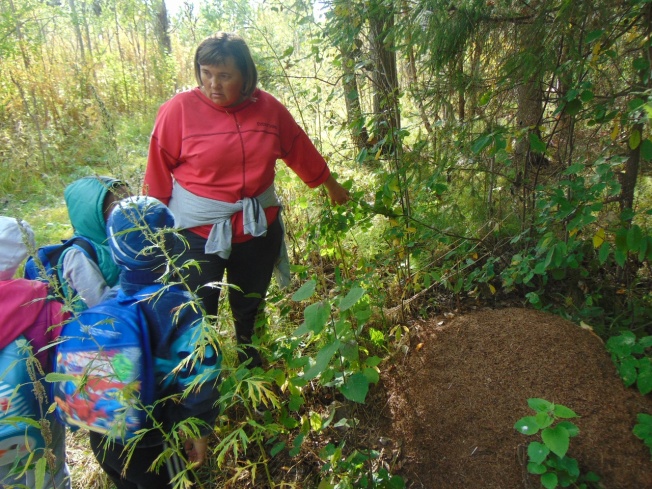 Мы славная команда,Не  маленький отряд.Устали у компьютеров Штанишки протирать.Умеем рубить ветки И разжигать костры.Наловим в речке рыбу, Пожарим шашлыки.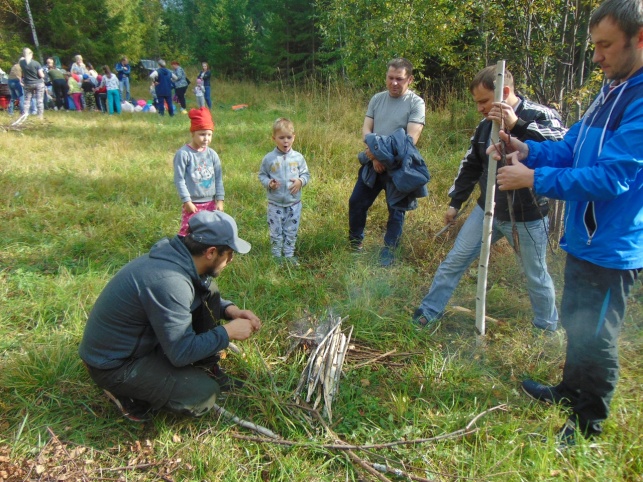 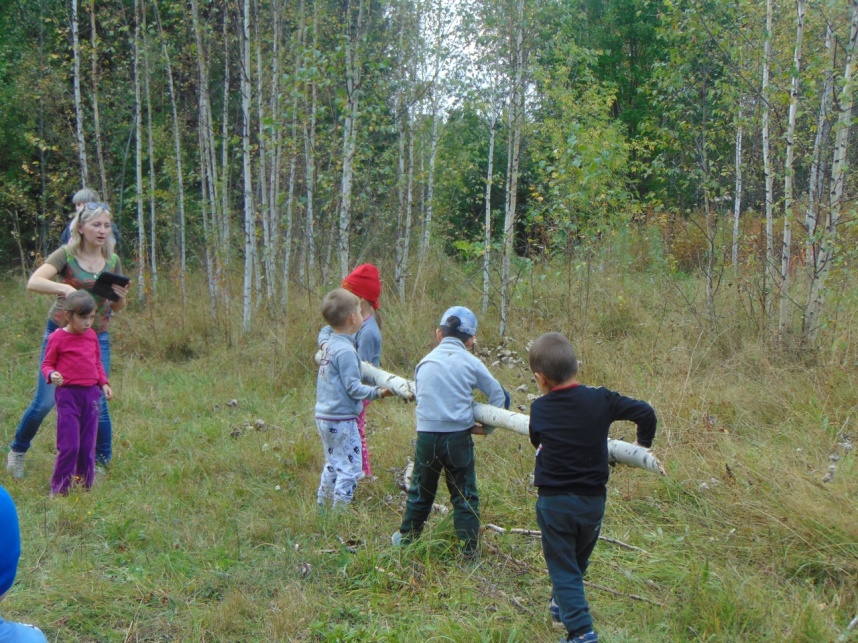 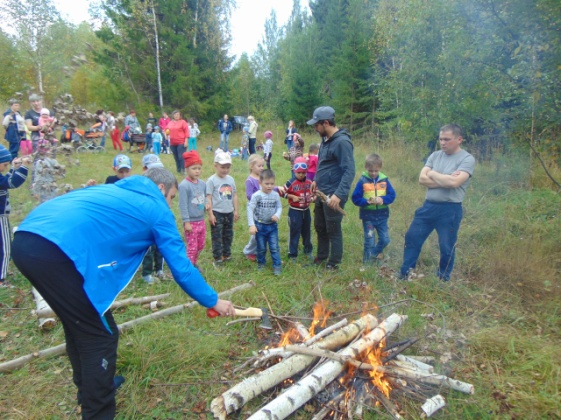 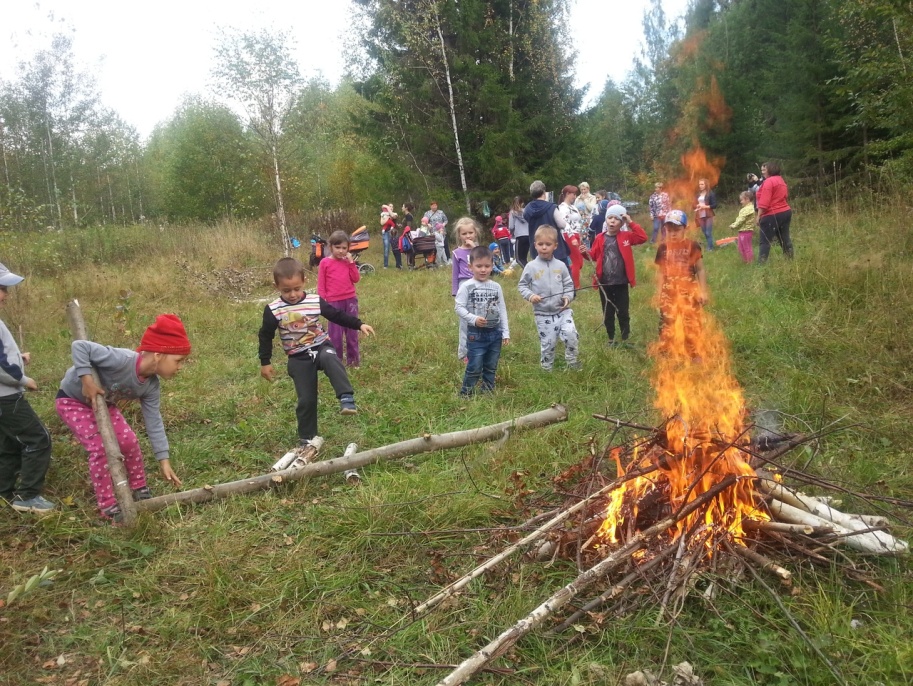 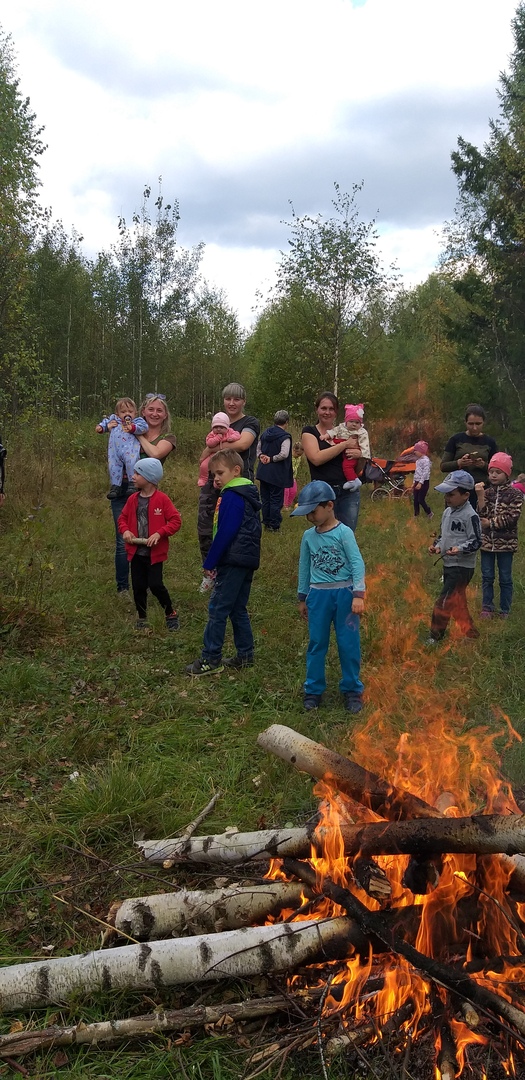 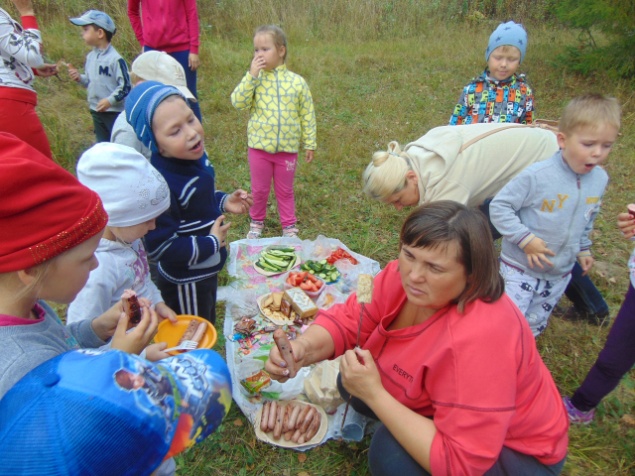 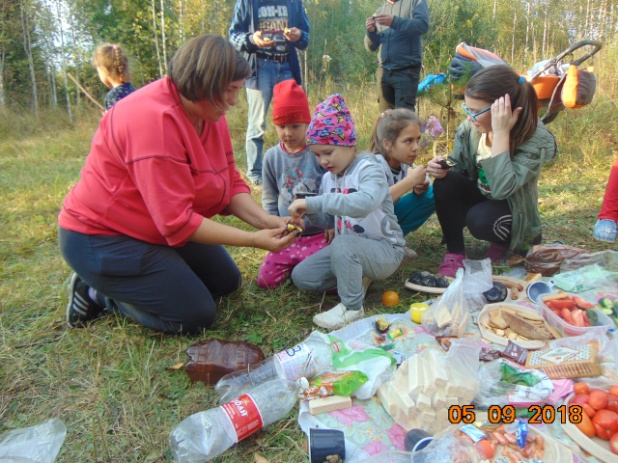 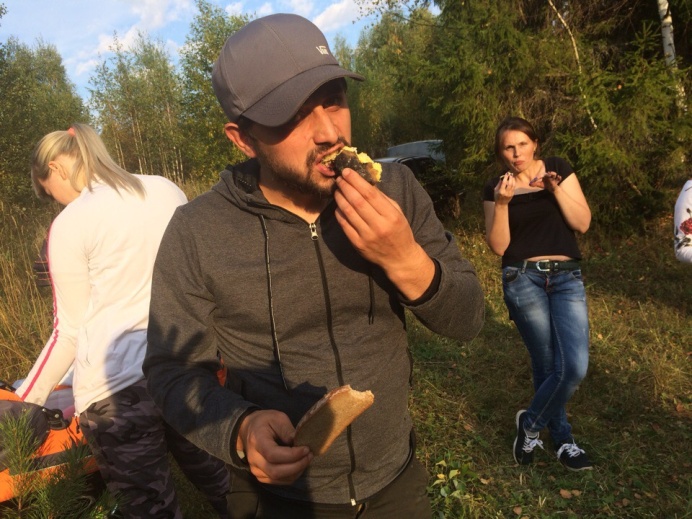 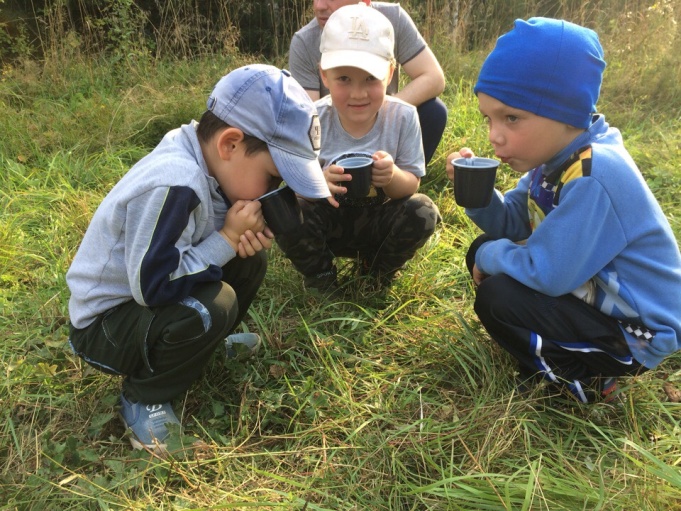 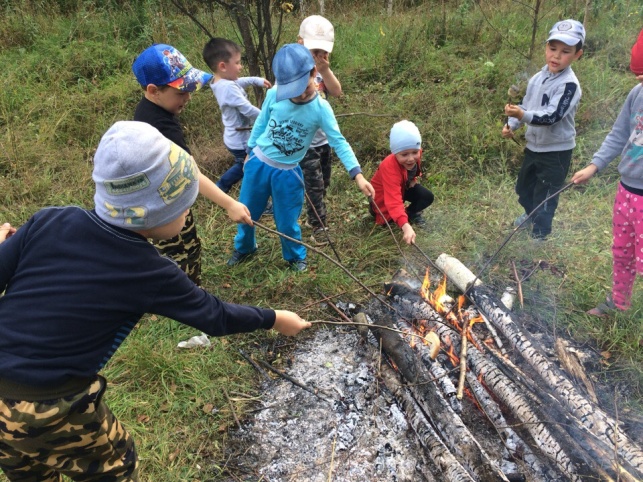 Славно мы повесилились.Очень крепко подружились, Соревновались и играли,Все вокруг друзьями стали.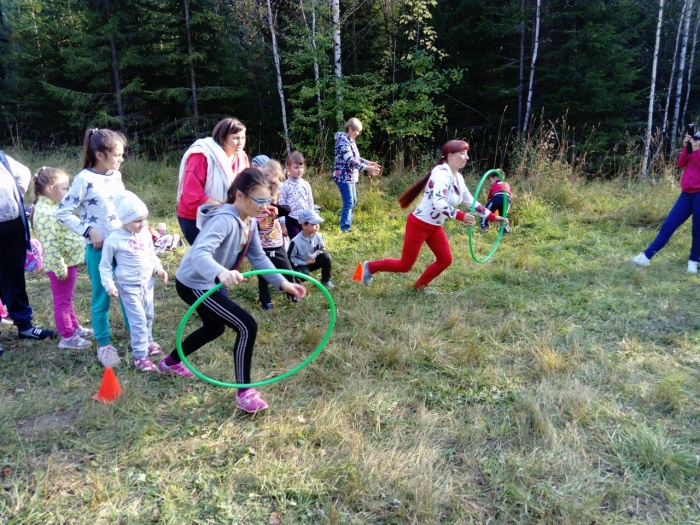 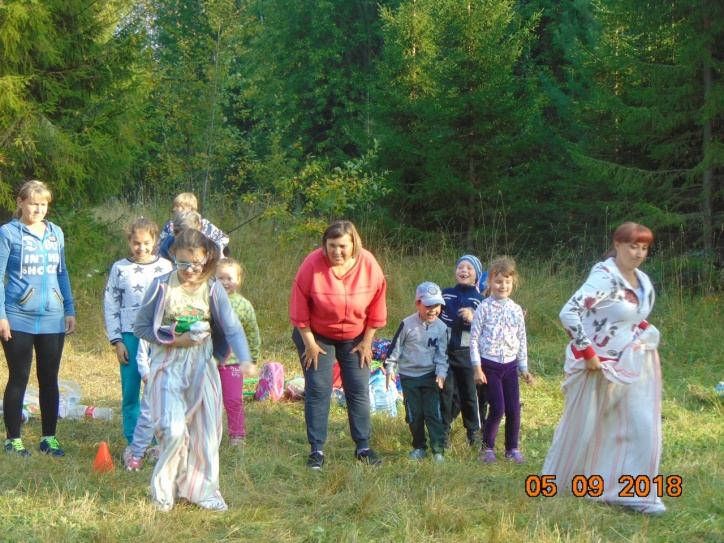 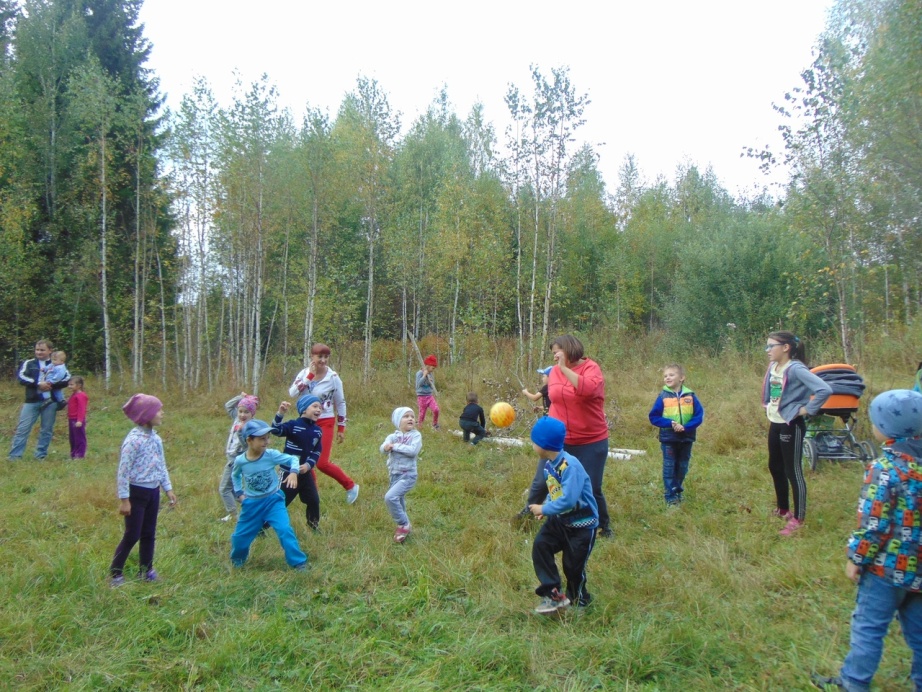 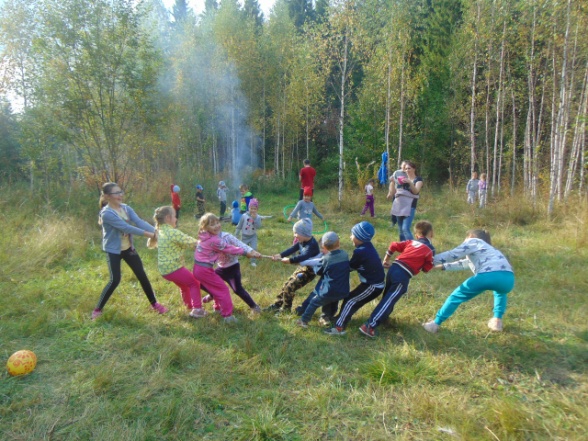 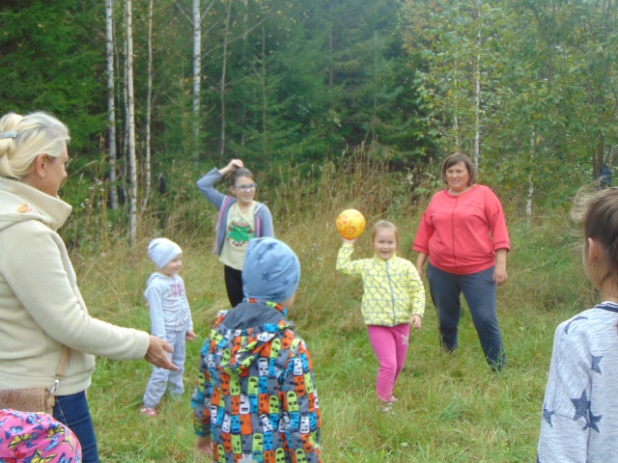 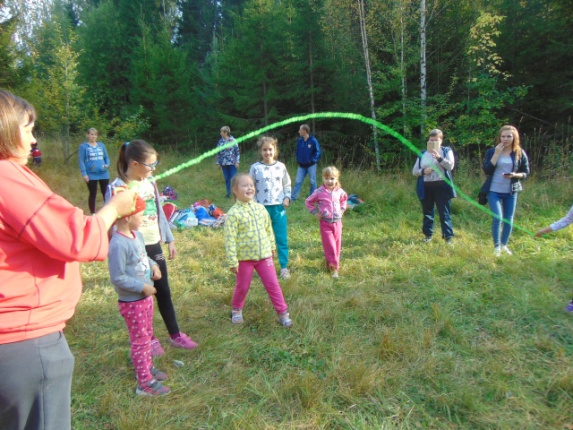 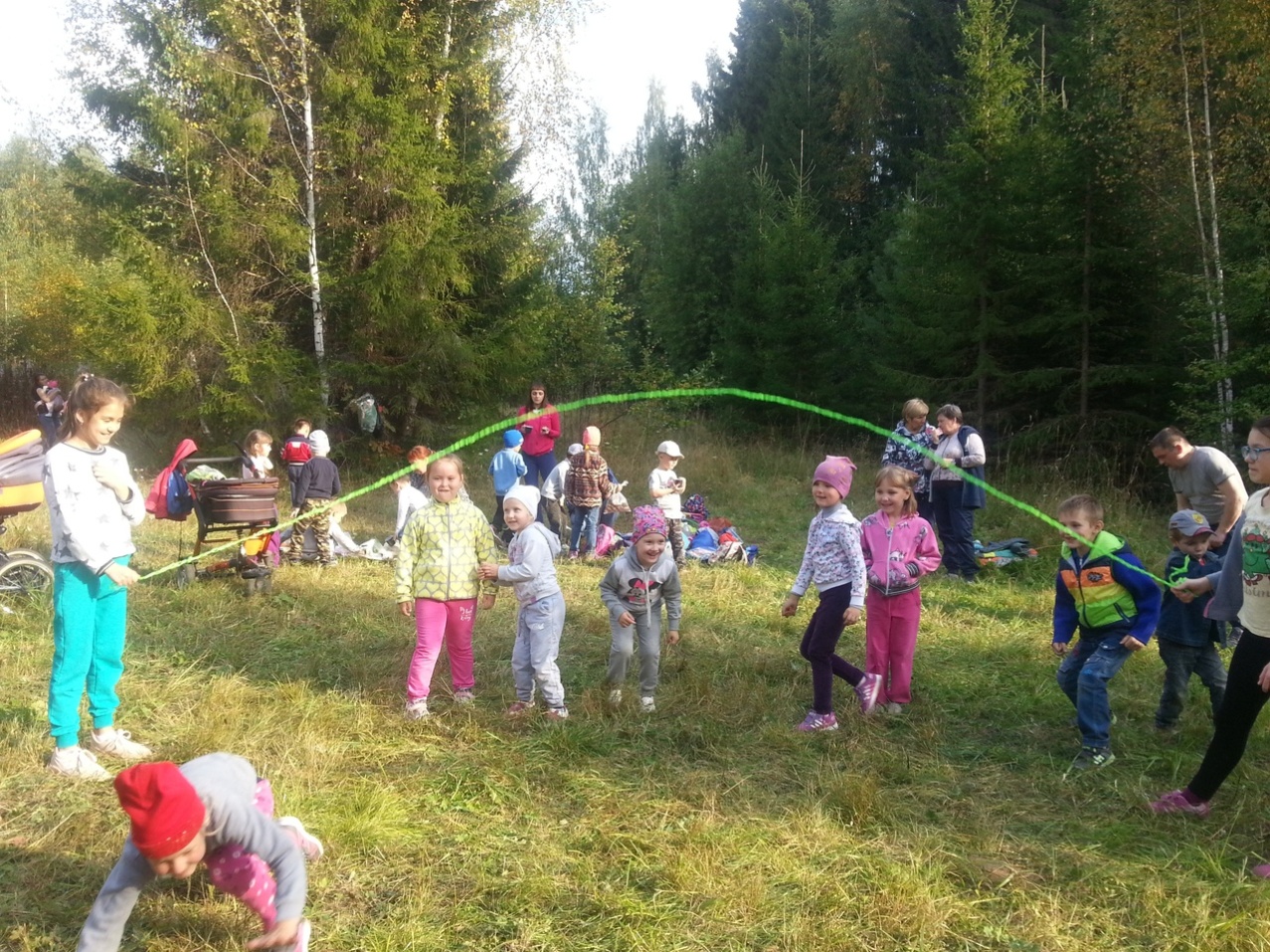 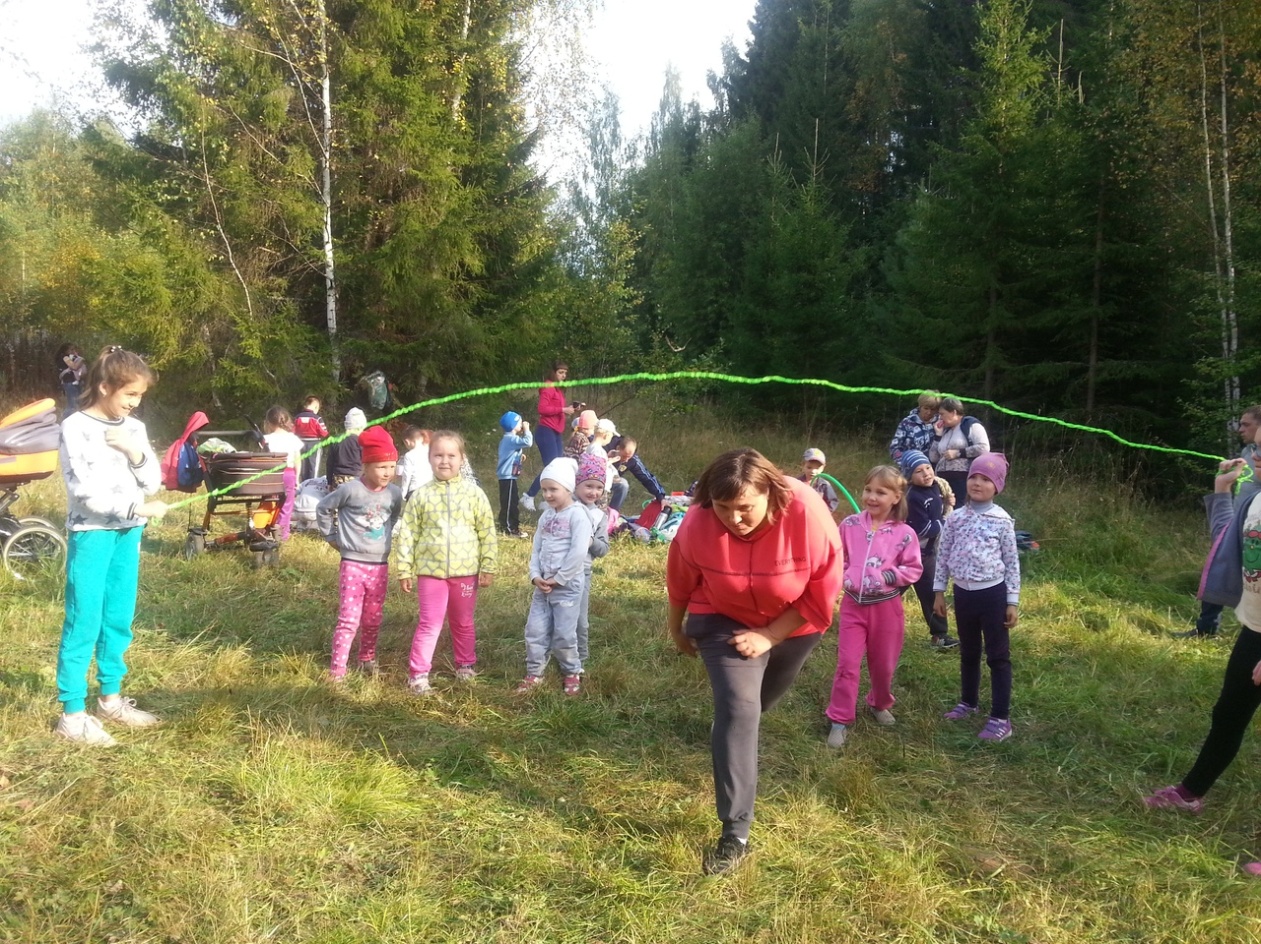 Ну, вот и вышло время,Домой идти пора.Немало впечатлений Природа нам дала!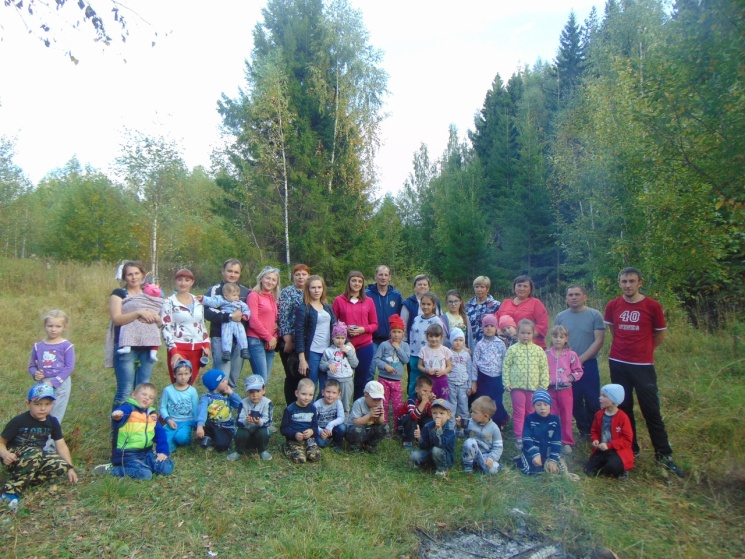 